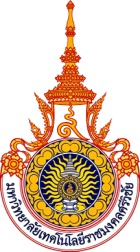 วัตถุประสงค์การจัดตั้งชมรม                                                                                                                                  ชมรม...................................................................................................ปีการศึกษาที่ก่อตั้ง..........................................................................................................................................................................................................................................................................................................................................................................................................................................................................................................................................................................................................................................................................................................................................................................................................................................................................................